To: LSC General Chairs, Admin Chairs, LSC Staff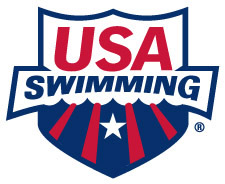 From: USA SwimmingDate: September 10, 2020RE: Enterprise Zoom License offer for teamsUSA Swimming is pleased to offer clubs the opportunity to purchase an Enterprise Zoom License at a rate of $120/yr. (a significant discount off the regular Enterprise rate).  Licenses will be active beginning January 1, 2021 for one year. LSCs are responsible for collecting information and payment from each club interested, no later than December 1, 2020. Clubs must request and pay for each license through their LSC Clubs must provide the following information to the LSC for each license requested:club nameclub contact club email – this will be the email that gets linked to the USA Swimming Zoom account.Clubs may request more than one license, each license will have a cost of $120/yr.  The Enterprise Zoom License includes the following features:Host up to 500 participants per meeting Unlimited Cloud Storage for recording your meetingsDedicated Customer Success ManagerWebinar capabilities for up to 500 participants Unlimited number of meetingsOther information:If a club provides an email already in use on Zoom, nothing will change for the user except that email will now be part of the USA Swimming account.  If a club has a paid license currently beyond January 1, they will be asked what they want to do with the remaining, prorated balance (if they have one).After December 15th, clubs will receive an individual email invite directly from Zoom (to the email provided on the LSC Enterprise Zoom License Form) to activate their account beginning January 1, 2020. Questions about the USA Swimming offer contact jane.grosser@usaswimming.org or Pdamico@usaswimming.org Questions about Zoom features, connections, etc. contact- support.zoom.us or use the chat/phone support